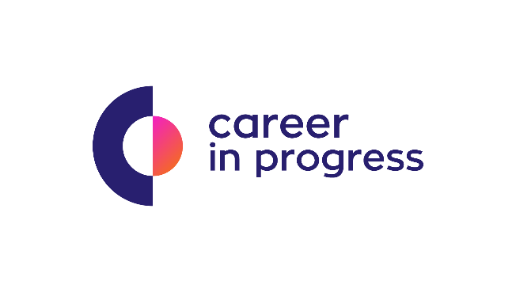 Η Career In Progress είναι μια εταιρεία παροχής Συμβουλευτικών Υπηρεσιών στους τομείς της Διαχείρισης Σταδιοδρομίας, του Επαγγελματικού Προσανατολισμού και της Στελέχωσης Θέσεων Εργασίας.Για λογαριασμό Συνεργάτη της, Ελληνικής Επιχείρησης, που εξειδικεύεται στο χώρο της Συμβουλευτικής Σταδιοδρομίας, αναζητούμε Υπάλληλο Γραμματειακής Υποστήριξης για την κάλυψη της απογευματινής βάρδιας.Ο πελάτης μας: Με έτος ίδρυσης το 2004, ο Συνεργάτης μας δραστηριοποιείται  στο χώρο της Συμβουλευτικής, υποστηρίζοντας χιλιάδες υποψηφίους κάθε χρόνο στην επιλογή της ακαδημαϊκής και επαγγελματικής τους κατεύθυνσης, χρησιμοποιώντας εξατομικευμένη προσέγγιση και σύγχρονα ψυχομετρικά εργαλεία. Στο πελατολόγιο του εντάσσονται οι μεγαλύτεροι εκπαιδευτικοί φορείς & οργανισμοί της χώρας καθώς και πληθώρα εταιριών. Ο/η υποψήφιος/υποψήφια  που θα επιλεγεί θα αναλάβει τις παρακάτω αρμοδιότητες:Παροχή γραμματειακής υποστήριξης του τμήματος προγραμμάτων επαγγελματικού προσανατολισμούΥποστήριξη και εξυπηρέτηση των ενδιαφερομένων (δυνητικούς ή υπάρχοντες) τηλεφωνικά και ηλεκτρονικά (επίλυση αποριών και ζητημάτων που πιθανόν να προκύψουν)Αποτελεσματική διαχείριση όλων των ενεργειών που απαιτούνται για τη σωστή διεξαγωγή των συναντήσεων της συμβουλευτικής διαδικασίας (αποστολή e-mail, υπενθύμιση/επιβεβαίωση των ραντεβού, αποστολή ψυχομετρικών εργαλείων, κ.α.)Παρακολούθηση του CRM Software και διατήρηση ηλεκτρονικού αρχείουΑρχειοθέτηση ηλεκτρονικών φακέλων πελατώνΑποστολή ηλεκτρονικής αλληλογραφίαςΠροετοιμασία, παρακολούθηση και διεκπεραίωση ηλεκτρονικών παραγγελιών Υποστήριξη των συνεργατών παρέχοντας το κατάλληλο υλικό εκπαίδευσης για τους ενδιαφερομένουςΑναζητούμε μια δυναμική προσωπικότητα με υψηλό αίσθημα επαγγελματισμού και:Πτυχίο ΑΕΙ/ΤΕΙ Business κατεύθυνσηςΕργασιακή εμπειρία 1-2 ετών σε ανάλογη θέση γραμματειακής υποστήριξηςΆριστη γνώση της ελληνικής γλώσσας (γραπτό και προφορικό λόγο)Πολύ καλή γνώση ΑγγλικώνΕξαιρετική πρακτική γνώση στη χρήση MS Office (κυρίως excel)Καλή γνώση εφαρμογών CRM Software (SoftOne), θα συνεκτιμηθείΕυχέρεια στην τηλεφωνική επικοινωνία με τον πελάτη/ενδιαφερόμενοΑνεπτυγμένες οργανωτικές και επικοινωνιακές δεξιότητες λόγω πολλαπλών αρμοδιοτήτωνΟμαδικό πνεύμα, ακεραιότητα και διπλωματική προσέγγιση σε συνθήκες πίεσηςΙκανότητα τήρησης προθεσμιώνΕπαγγελματισμός, ευγένεια και έμφαση στη λεπτομέρειαΜεθοδικότητα, οργάνωση, ικανότητα αντίληψηςΟλοκληρωμένες στρατιωτικές υποχρεώσεις για τους άνδρες υποψηφίουςΤι προφέρει η εταιρία:Καθημερινή 8ωρη πενθήμερη απασχόληση {13.00-21.00}Σύμβαση αορίστου χρόνουΣυνεχή υποστήριξη και εκπαίδευση σε ένα εξαιρετικό περιβάλλονΑποστολή βιογραφικών σημειωμάτων στον ακόλουθο σύνδεσμο https://cip.gr/jobs/ypallilos-grammateiakis-ypostirixis/